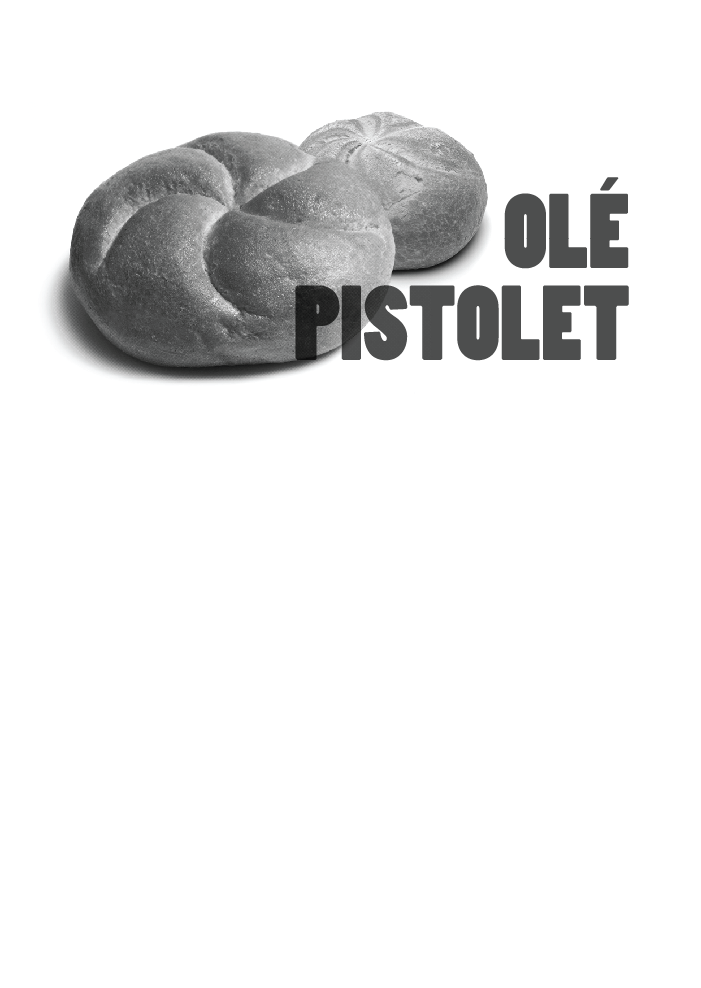 zondag 20 november 2016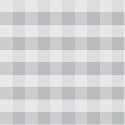 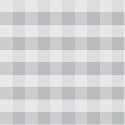 8.30u tot 11.00uChiro lokalenHeidestraat 1 RijmenamLeden & kinderen tot 5j: €5Kinderen van 6 tot 12j: €8Volwassenen: €10Inschrijven voor 17 november 2016ole.pistolet@hotmail.com
(0476 92 77 75)Vervolgens overschrijvenBE68 9731 1994 0534chiroudt tw de chirolokalenzondag 20 november 2016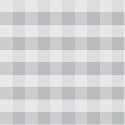 8.30u tot 11.00uChiro lokalenHeidestraat 1 RijmenamLeden & kinderen tot 5j: €5Kinderen van 6 tot 12j: €8Volwassenen: €10Inschrijven voor 17 november 2016ole.pistolet@hotmail.com
(0476 92 77 75)Vervolgens overschrijvenBE68 9731 1994 0534chiroudt tw de chirolokalenzondag 20 november 20168.30u tot 11.00uChiro lokalenHeidestraat 1 RijmenamLeden & kinderen tot 5j: €5Kinderen van 6 tot 12j: €8Volwassenen: €10Inschrijven voor 17 november 2016ole.pistolet@hotmail.com
(0476 92 77 75)Vervolgens overschrijvenBE68 9731 1994 0534chiroudt tw de chirolokalenzondag 20 november 20168.30u tot 11.00uChiro lokalenHeidestraat 1 RijmenamLeden & kinderen tot 5j: €5Kinderen van 6 tot 12j: €8Volwassenen: €10Inschrijven voor 17 november 2016ole.pistolet@hotmail.com
(0476 92 77 75)Vervolgens overschrijvenBE68 9731 1994 0534chiroudt tw de chirolokalen